Notfall-Informationen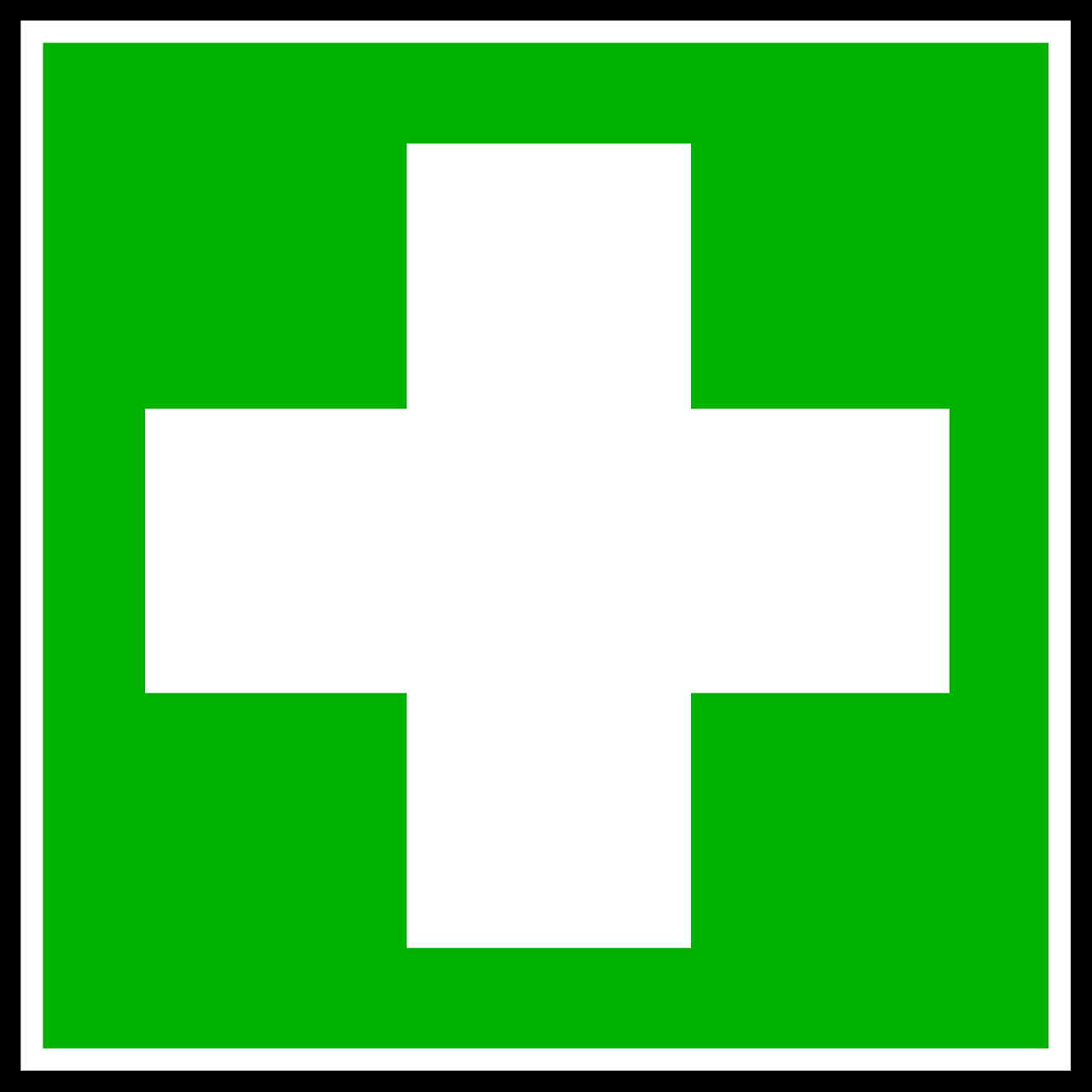 Herr / Frau 	NAMEGeb. am: 	TT.MM.JJJJSprache: 	Krankenkasse:					Vers.-Nr.: Wohnort: Hausarzt: 	Allergien und Unverträglichkeiten von Medikamenten und Lebensmitteln:Falls nötig, bevorzuge ich folgendes Krankenhaus:Standorte: Medikamente: Medikamentenliste: Ordner mit Arztbriefen: Notfalltasche: Patientenverfügung: Impfpass: Haben Sie Erkrankungen/ Therapien die Einfluss auf eine Notfallbehandlung haben könnten?Kein HerzinfarktKein Herzschrittmacher Keine Bypass-OperationKein hoher Blutdruck (Hypertonie)Kein niedriger Blutdruck (Hypotonie)Kein schneller Puls (Tachykardie)Kein langsamer Puls (Bradykardie) Kein DiabetesKein Schlaganfall Keine Nierenerkrankung Kein AnfallsleidenWichtige operative Eingriffe (Implantate usw.):Weitere wichtige Informationen / Diagnosen:NotfallkontakteNameTel.: 0XYZ ABC DEFG, wohnt im 2. Stock in diesem Haus. Name 2Tel.: 0 HIJ KLM NMOQIch lebe in dieser Wohnung alleine / mit: ….Ich pflege keine weitere Person. / Name, AdresseKeine weitere Person verlässt sich auf meinen Kontakt oder meine Hilfe. 	Wenn doch: Name, Kontakt oder Name und Kontakt einer ErsatzpersonIch muss niemanden bei einer Kita oder Schule oder anderen Einrichtung abholen. 	Wenn doch: Kontakt Kita/ Schule und Kontakt ErsatzpersonIch habe keine Haustiere, die versorgt werden müssten. 	Wenn doch: Beschreibung Haustier, Kontakt Pfleger